.Intro: 8 Count IntroTouch Forward. Touch Across. Right Kick-Ball-Point. & Point. Cross Rock. Chasse 1/4 Turn Right.Step Forward. 1/2 Turn Right. Right Coaster Step. Step. Lock. Left Lock Step Forward.Syncopated Hip Bumps. Right Sailor 1/4 Turn Right. Full Turn Right. Left Cross Mambo.Easier option: Counts 6 – 7 above … Cross step Left over Right.  Step Right to Right side.Cross. Unwind 3/4 Turn Left. Left Coaster Step. Walk Forward Right – Left. Dip Down & Up.Start AgainCheeky Cha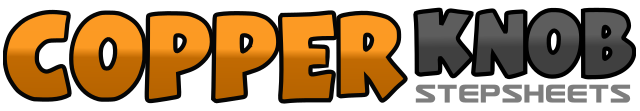 .......Count:32Wall:4Level:Easy Intermediate.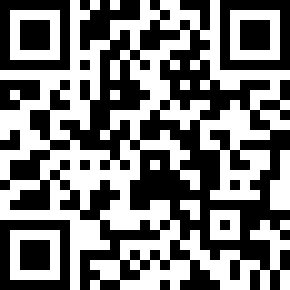 Choreographer:Kate Sala (UK) & Robbie McGowan Hickie (UK) - June 2008Kate Sala (UK) & Robbie McGowan Hickie (UK) - June 2008Kate Sala (UK) & Robbie McGowan Hickie (UK) - June 2008Kate Sala (UK) & Robbie McGowan Hickie (UK) - June 2008Kate Sala (UK) & Robbie McGowan Hickie (UK) - June 2008.Music:Let the Games Begin - DJ Bobo : (CD: Olé Olé - The Party)Let the Games Begin - DJ Bobo : (CD: Olé Olé - The Party)Let the Games Begin - DJ Bobo : (CD: Olé Olé - The Party)Let the Games Begin - DJ Bobo : (CD: Olé Olé - The Party)Let the Games Begin - DJ Bobo : (CD: Olé Olé - The Party)........1 – 2Touch Right toe Diagonally forward Right. Touch Right toe Across and to the outside of Left foot.3&4Kick Right forward. Step ball of Right beside Left. Point Left toe out to Left side.&5Step Left beside Right. Point Right toe out to Right side.6 – 7Cross rock Right over Left. Rock back on Left.8&1Step Right to Right side. Close Left beside Right. Make 1/4 turn Right stepping forward on Right.2 – 3Step forward on Left. Make 1/2 turn Right – Keeping weight on Left. (Facing 9 o’clock)4&5Step back on Right. Step Left beside Right. Step forward on Right.6 – 7Step forward on Left. Lock step Right behind Left.8&1Step forward on Left. Lock step Right behind Left. Step forward on Left.2&3Touch Right toe forward – bumping Hips forward. Bump back. Bump forward. (Weight on Left)4&Sweep/Cross Right behind Left. Step Left beside Right.5Make 1/4 turn Right stepping Right to Right side – Right toe turned out, preparing for Full Turn Right.6 – 7Make 1/2 turn Right stepping Left to Left side. Make 1/2 turn Right stepping Right to Right side.8&1Cross rock Left over Right. Rock back on Right. Long step Left to Left side. (Facing 12 o’clock)2 – 3Cross Right over Left. Unwind 3/4 turn Left. (Weight on Right) (Facing 3 o’clock)4&5Step back on Left. Step Right beside Left. Step Forward on Left.6Walk forward on Right – Extend both arms up, Palms facing forward – Sway hands to the Right side.7Walk forward on Left – Sway hands to the Left side.8&Bend knees and Dip down. Stand upright. (Weight on Left) (Facing 3 o’clock)